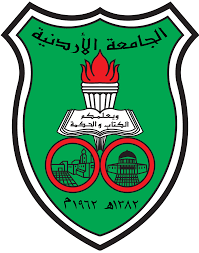 APPLICATION FORM FOR THE NANO-TECH Summer School Chemnitz, Technische Universität Chemnitz, 25th September – 1st October 2016Amman, University of Jordan, 8st – 13th October 2016  INFORMATION ON THE APPLICANT 	Private address INFORMATION ON THE EDUCATION For Master StudentsFor PhD StudentsINFORMATION ON YOUR ACADEMIC WORKTeachingPresentations Publications (select the five most important ones) Awards/PrizesScholarships ACQUISITON OF KEY COMPETENCES Research-related stays abroadLanguage skills(A1 Beginner; A2 Elementary; B1 Intermediate, B2 Upper Intermediate, C1 Advanced, C2 Proficiency) SUPPLEMENTARY INFORMATION ON THE APPLICATION DECLARATION OF CONSENT I hereby declare that the details furnished above are true and correct to the best of my knowledge and belief.  I declare to sufficiently ensure the health insurance during the complete stay abroad. ______________________________                   ______________________________               Place and date                                         Signature of the applicant Your personal data will be solely used for the selection process and saved in a database for the complete duration of the project. In the course of the selection procedure your data will be processed only to the members of the committee for Research and Promotion of Young Scientists of Technische Universität Chemnitz as well as to the involved administrative staff of Technische Universität Chemnitz. The further processing of your personal data to third parties is only possible with your explicit consent. I accept the above mentioned processing of my personal data.______________________________                          ______________________________               Place and date                                            Signature of the applicant The following documents have to be submitted  Properly completed application form  Letter of motivation stating the reasons for application and the scientific relevance of the summer school for the own education/ research (1 page) Curriculum vitae (max. 1 page) Confirmation of enrolment  Bachelors certificate (and Masters certificate if at hand) Transcript of results from Bachelors and Master programme For PhD-students: Abstract of the exposé (max. 1 page) First nameLast nameNationality Date of birthday/month/yearGenderMaleFemaleEating limitationsStreet and number TelephoneZip code and town EmailCountryUniversityFacultyAnticipated degreeMasterPhDStudy programme Title/ topic of the master thesisBeginning of the master programme month/yearAnticipated date of graduationmonth/yearAre you planning on doing a PhD? yes noProfessorship and supervisorTitle of dissertation  Title of dissertation  Title of dissertation  Title of dissertation  Beginning of the dissertation month/yearAnticipated date of finalisationmonth/yearfrom   month/yearto   month/yearInstitutionTopicfrom   month/yearto   month/yearInstitutionTopicYearTopicOccasion YearAward/Prizefrom   month/yearto     month/yearfrom   month/yearto     month/yearfrom   month/yearto     month/yearfrom   month/yearto     month/yearinfrom   month/yearto     month/yearinfrom   month/yearto     month/yearinLanguageLevelInformation on extracurricular activities and social commitment Comments 